GCSE Physical EducationEnquiry Question: Can you be healthy but not fit? Enquiry Question: Can you be healthy but not fit? Enquiry Question: Can you be healthy but not fit? Enquiry Question: Can you be healthy but not fit? Enquiry Question: Can you be healthy but not fit? Enquiry Question: Can you be healthy but not fit? Enquiry Question: Can you be healthy but not fit? Unit title: Health, Fitness and Well-BeingWhy now?  Students will understand the various components of a balanced diet and how energy intake can affect weight, health and sporting performance. This unit link with chapter 3.1.3 – physical training and challenges pupils to link training with particular diets people may need to maintain energy levels. Students will understand and identify the difference between health, fitness and well-being and determine whether individuals can be healthy but not fit and vice versa. Students will also understand the importance of maintaining good water levels and analyse the impact water can have on sporting performance. Unit title: Health, Fitness and Well-BeingWhy now?  Students will understand the various components of a balanced diet and how energy intake can affect weight, health and sporting performance. This unit link with chapter 3.1.3 – physical training and challenges pupils to link training with particular diets people may need to maintain energy levels. Students will understand and identify the difference between health, fitness and well-being and determine whether individuals can be healthy but not fit and vice versa. Students will also understand the importance of maintaining good water levels and analyse the impact water can have on sporting performance. Unit title: Health, Fitness and Well-BeingWhy now?  Students will understand the various components of a balanced diet and how energy intake can affect weight, health and sporting performance. This unit link with chapter 3.1.3 – physical training and challenges pupils to link training with particular diets people may need to maintain energy levels. Students will understand and identify the difference between health, fitness and well-being and determine whether individuals can be healthy but not fit and vice versa. Students will also understand the importance of maintaining good water levels and analyse the impact water can have on sporting performance. Unit title: Health, Fitness and Well-BeingWhy now?  Students will understand the various components of a balanced diet and how energy intake can affect weight, health and sporting performance. This unit link with chapter 3.1.3 – physical training and challenges pupils to link training with particular diets people may need to maintain energy levels. Students will understand and identify the difference between health, fitness and well-being and determine whether individuals can be healthy but not fit and vice versa. Students will also understand the importance of maintaining good water levels and analyse the impact water can have on sporting performance. Unit title: Health, Fitness and Well-BeingWhy now?  Students will understand the various components of a balanced diet and how energy intake can affect weight, health and sporting performance. This unit link with chapter 3.1.3 – physical training and challenges pupils to link training with particular diets people may need to maintain energy levels. Students will understand and identify the difference between health, fitness and well-being and determine whether individuals can be healthy but not fit and vice versa. Students will also understand the importance of maintaining good water levels and analyse the impact water can have on sporting performance. Unit title: Health, Fitness and Well-BeingWhy now?  Students will understand the various components of a balanced diet and how energy intake can affect weight, health and sporting performance. This unit link with chapter 3.1.3 – physical training and challenges pupils to link training with particular diets people may need to maintain energy levels. Students will understand and identify the difference between health, fitness and well-being and determine whether individuals can be healthy but not fit and vice versa. Students will also understand the importance of maintaining good water levels and analyse the impact water can have on sporting performance. Unit title: Health, Fitness and Well-BeingWhy now?  Students will understand the various components of a balanced diet and how energy intake can affect weight, health and sporting performance. This unit link with chapter 3.1.3 – physical training and challenges pupils to link training with particular diets people may need to maintain energy levels. Students will understand and identify the difference between health, fitness and well-being and determine whether individuals can be healthy but not fit and vice versa. Students will also understand the importance of maintaining good water levels and analyse the impact water can have on sporting performance. KnowledgeStudents will know about…Application/SkillsStudents will be able to…Vocabulary(Tier 2 and 3)Home LearningAssessmentExtra ResourcesExtended ReadingCultural CapitalLink participation in physical activity to health, fitness and well-beingConsequences of a sedentary lifestyleObesitySomatotypesEnergy UseNutrition – balance dietMaintaining water balanceLabel diagrams correctlyDefine key termsDraw diagrams correctly. Answer short answer questionsUse the 9-mark template to answer long answer questionsDemonstrate and model movements of the bodyUnderstand and know key equations. HealthFitnessWell-beingObesityOverweightUnderweightMesomorphEctomorphEndomorphCarbohydrateFatProteinFibreVitaminswaterUse of Google Classroom and blended learning. PiXL: https://www.pixl.org.uk/ Seneca: https://senecalearning.com/en-GB/ Afterschool revision lessons at Langdon Park.Milk: https://my.milkapp.io/ Question/AnswerSelf- assessmentPeer assessmentExaminationsBook reviews and markingAssignments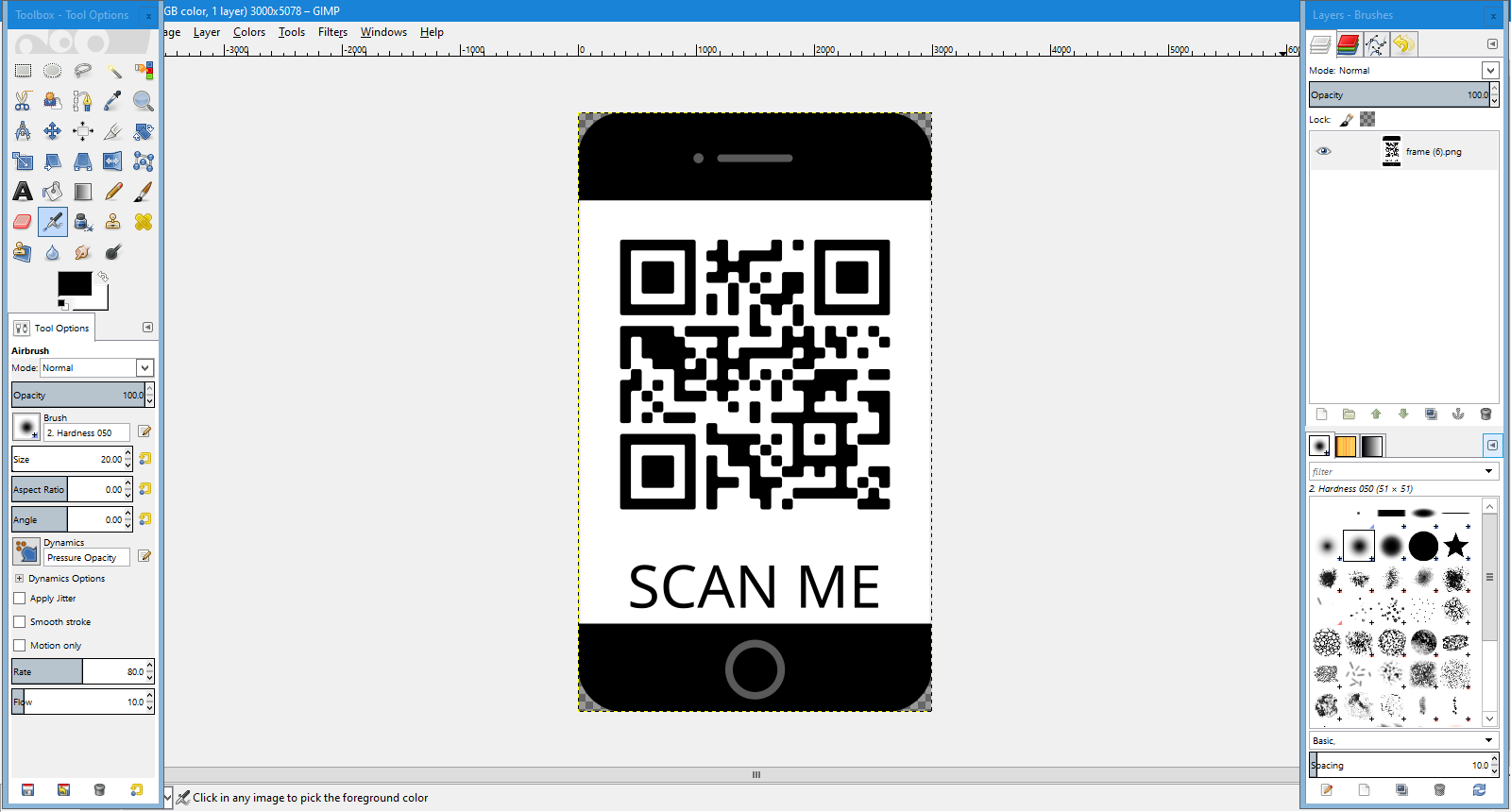 QR Code – Linked to the AQA Specificationhttps://www.aqa.org.uk/subjects/physical-education/gcse/physical-education-8582 Revise AQA GCSE (9-1) Revision GuideAQA GCSE (9-1) PE (Aqa for Gcse)Links with food technology are made to discuss the importance of diet.YouTube clips are watched alongside other video clips to enhance understanding of topics. https://nathanwalkerphysed.com/pe-geeks-corner/ 